GUIA DE AUTOAPRENDIZAJE Nº10 INGLÉSI° MEDIOUNIT 2: KEEP ON LEARNINGClass: https://youtu.be/3rzmR2uOFe4 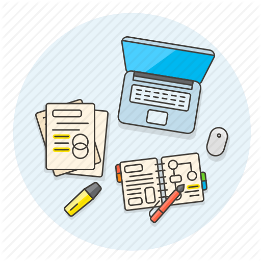  Al final de esta guía se espera que el estudiante desarrolle los objetivos de aprendizaje relacionados con: Aplicar vocabulario temático de la unidad.Reforzar el uso de comparativos y superlativos.   (OA8-0A9)Tips for studyingThere are many types of studying but here we are going to see 4 tips for studying.1. Note-taking: taking notes or making a summary about a subject.2. Word-map: you can create it to organize ideas and words.3. Highlight: you emphasize the most important ideas of something.4. Study plan: you can create it to organize a course and your time for doing something.Vocabulary Spot: Guess the name of each tip for studying present in the pictures.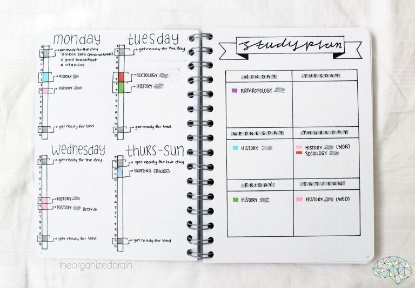 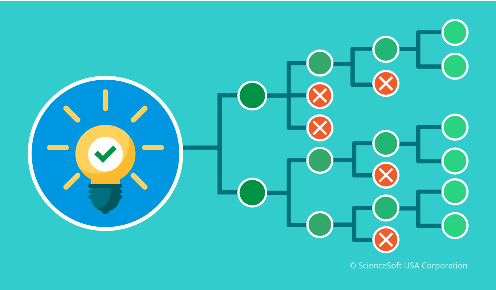 ________________________           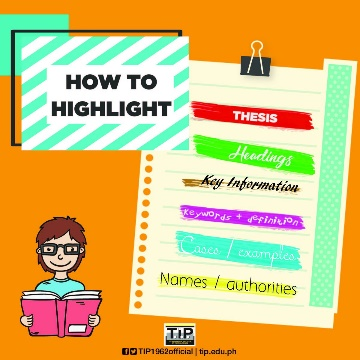 ________________________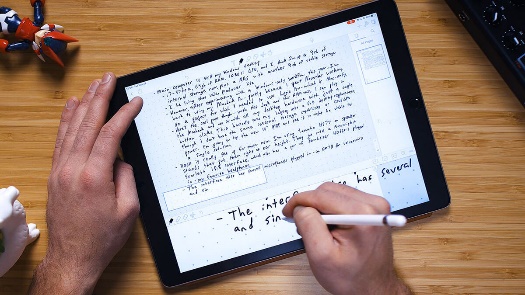 _______________________________________________Comparative and Superlative adjectivesComparativesWe use comparative adjectives to show change or make comparisons:This car is certainly better.I'm feeling happier now.We use than when we want to compare one thing with another: She is two years older than me.SuperlativesWe use the with superlative adjectives:It was the happiest day of my life.That’s the best film I have seen this year.Examples: old/ older / oldest                 long/ longer/ longestWrite the comparatives and Superlatives of each adjective Example: Smart  Smarter (comparative)             Smartest (superlative)Create 4 sentences using 2 comparatives and 2 superlatives from the last item.Example: Smart  I am the smarter than you.Emily is the smartest in the class.________________________________________________________________________________________________________________________                             Pay attention to the lesson, read carefully and use your                 dictionary or internet (wordreference is a good online dictionary)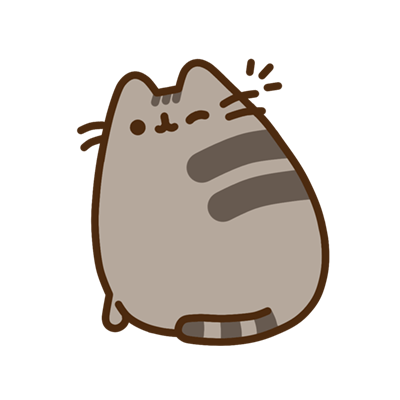 Remember to write down your answers to ask in our weekly online lessons!You can do it! AdjectivesComparativesSuperlativessmartugly    beautiful      fastslowpretty   tallshortbadgoodoldyoungSmarterSmartest